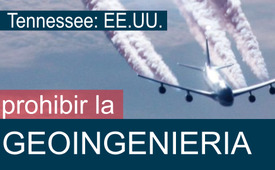 Tennessee: EE.UU. prohíbe la geoingeniería y los medios occidentales callan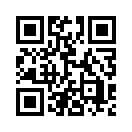 Los principales medios de comunicación atribuyen rápidamente al cambio climático y al calentamiento global fenómenos meteorológicos inusuales, como las lluvias torrenciales con inundaciones. Sin embargo, cuando algunos países aprueban leyes contra la geoingeniería y los chemtrails -y no sin razón-, los mismos medios o bien no informan en absoluto sobre ellos o bien relegan estos interesantes acontecimientos al terreno de los mitos conspirativos. ¡Kla.TV aporta claridad a la meteorología!El estado estadounidense de Tennessee ha aprobado una nueva ley que prohíbe las actividades de geoingeniería y chemtrails en el estado. El 18 de marzo de 2020, el Senado votó 25 a 6 a favor del proyecto de ley "Senate Bill No. 2691" (SB 2691), que también fue aprobado por el Congreso el 1 de abril de 2020 por 70 votos a favor y 22 en contra. La ley restrictiva, que castiga las infracciones con 10.000 dólares diarios, entrará por tanto en vigor el 1 de julio de 2024.
 
La prohibición legal de la geoingeniería en Tennessee es un primer paso importante y valiente que demuestra que los "chemtrails" no son sólo una supuesta teoría de la conspiración. Después de todo, si no hubiera necesidad de actuar, no habría necesidad de leyes restrictivas. Además, el ejemplo de Tennessee demuestra que sí es posible hacer algo contra un poder aparentemente monstruoso e inalcanzable que manipula sin escrúpulos el clima sobre las cabezas de la gente a su antojo.
 
Tennessee es un estado bastante pequeño, 87 veces menor que la superficie total de Estados Unidos, con 109.151 km², unos 400 millas de largo y sólo 100 de ancho. Sin embargo, limita con 8 estados vecinos. Si éstos siguieran el ejemplo de su valiente y pequeño vecino, ya se habría conseguido una zona de prohibición de vuelos chemtrail del considerable tamaño de 1,2 millones de km². Y es precisamente este proceso de iniciativa estatal el que ya está en marcha en Estados Unidos: Minnesota, Pensilvania y otros estados norteamericanos ya han introducido leyes similares a las de Tennessee para actuar contra la geoingeniería organizada supranacionalmente.

A principios de 2023, la Secretaría de Medio Ambiente de México, en consulta con el Consejo Nacional de Ciencia y Tecnología del país, anunció la prohibición de liberar partículas químicas de aerosol a la atmósfera, después de que una empresa emergente estadounidense llamada "Make Sunsets\" iniciara sus experimentos de manipulación meteorológica sin autorización alguna, es decir, ilegalmente, en la península mexicana de Baja California. Los proyectos de oscurecimiento solar, tanto a gran escala como en desarrollo, están ahora oficialmente prohibidos en México. El objetivo de la nueva política es "proteger a las comunidades y el medio ambiente". Las nanopartículas tóxicas de los aerosoles, como el azufre y el óxido de aluminio, deben permanecer ahora en EE.UU., donde en realidad deben ser eliminadas de forma adecuada y, por tanto, costosa, por la industria manufacturera. ¿No revela esto un extenso delito medioambiental a escala internacional que en realidad está manipulando el clima en nombre de la "protección del clima" y eliminando ilegalmente toneladas de residuos industriales tóxicos en el proceso? ¿Y no sería este interesante acontecimiento un tema candente para la política europea y los principales medios de comunicación?
Mientras que en el hemisferio americano el tema de los "chemtrails" y la "geoingeniería" se discute en público desde hace tiempo y ya se combate por ley, en Europa, especialmente en Alemania, apenas tiene lugar. Aquí, los medios de comunicación del sistema, financiados a la fuerza, están obviamente acostumbrados a desterrar la información y los temas no deseados al rincón de los teóricos de la conspiración para impedir el discurso público y la crítica justificada de ciertas medidas. En el caso de los chemtrails y la geoingeniería, esto sucede casi como una rueda de oración. Por ejemplo, t-online escribió lo siguiente tras la notable iniciativa de Tennessee:
\ "Un nuevo ejemplo de lo que es posible en EE.UU.: El estado de Tennessee quiere prohibir \ "chemtrails\". Seguro que será un éxito, porque ni siquiera existen", afirma Simone Rafael, autora de t-online.
Incluso después de las lluvias torrenciales del 16 de abril de 2024 en el desértico estado de los Emiratos Árabes Unidos, los medios de comunicación del sistema local negaron cualquier conexión con una manipulación meteorológica descarrilada, a pesar de que tales prácticas fueron abiertamente admitidas por los saudíes y los propios emiratíes... al principio. Mientras tanto, la censura de prensa estatal parece haberse impuesto precipitadamente en Dubai, la metrópoli económica y turística masivamente afectada por las fuertes lluvias, ya que el Centro Nacional de Meteorología negó repentinamente cualquier conexión declarada, que antes había admitido abiertamente a la empresa de medios estadounidense Bloomberg. Según el informe, los días 14 y 15 de abril se desplegaron aviones en siete intervalos para tratar las nubes sobre el desierto con yoduro de plata. Como resultado de este procedimiento, Dubai experimentó el 16 de abril las mayores precipitaciones desde que se tienen registros meteorológicos hace 75 años: Con unos 150 litros de lluvia por metro cuadrado, llovió más en 24 horas de lo que suele llover en todo el año.
Numerosas calles y el metro de la metrópoli quedaron anegados, y el aeropuerto también se inundó debido a las lluvias inusualmente intensas. También se produjeron inundaciones masivas en la vecina Omán, que causaron víctimas mortales, entre ellas muchos niños.
El clima de Dubai suele ser muy seco; así lo confirman también los datos meteorológicos para el periodo 1991-2020, con una media anual de 79,2 mm de lluvia es decir, algo menos de 80 litros por metro cuadrado.
Así pues, en el caso de Dubai, ¿habría que "ayudar" a una metrópolis sedienta de millones de habitantes, con una demanda de agua potable e industrial en rápido crecimiento, mediante geoingeniería selectiva, cuando es evidente que quienes la llevan a cabo han juzgado mal la situación?
 
Investigar meticulosamente estas anomalías sería en realidad la tarea de una política responsable y de un periodismo real, algo casi imposible de encontrar en los llamados medios de comunicación de calidad. En su lugar, "investigadores" como Wulf Rohwedder de Tagesschau.de afirman que la manipulación humana del clima, como la "siembra de nubes", no desempeñó ningún papel en Dubai. Se trata de rumores y de la típica ideología conspirativa.
 
Esto plantea la cuestión de si periodistas como Rohwedder han comprobado e investigado ellos mismos a fondo sus afirmaciones de antemano o si, por el contrario, están publicando afirmaciones que carecen de toda validez. Esto sería un engaño deliberado al público y, por tanto, un delito penal.

Por último, volvamos al ejemplo actual de Tennessee. Ahora que la nueva ley se ha aprobado con éxito, es importante aplicar una persecución penal eficaz que castigue los delitos de forma selectiva. Se trata tanto de un reto como de una oportunidad: al fin y al cabo, ¡también puede crear puestos de trabajo totalmente nuevos! 
 
Acompañados de una información vigilante por parte de los medios de comunicación libres, cada vez más estados seguirán el ejemplo de Tennessee y lograrán así una prohibición nacional de la geoingeniería supranacional. Por último, también debe producirse una reevaluación legal mundial de este crimen medioambiental internacional, que incluya compensaciones por parte de los contaminadores a los países y personas afectados.de ham.Fuentes:https://capitol.tn.gov//Bills/113/Fiscal/FM1875.pdf
 
https://wapp.capitol.tn.gov/apps/BillInfo/default.aspx?BillNumber=SB2691&GA=113
 
https://www.washingtontimes.com/news/2024/apr/2/tennessee-lawmakers-vote-to-ban-geo-engineering-wi/ 
 
https://www.geoengineeringwatch.org/climate-engineering-tennessee-senate-is-first-to-pass-bill-to-ban-geoengineering/
 
https://www.konjunktion.info/2024/03/geoengineering-us-bundesstaat-tennessee-verabschiedet-gesetzentwurf-gegen-chemtrails/
 
https://www.freie.bayern/umwelt-klima-natur/tennessee-verbietet-geoengineering-und-chemtrail-aktivitaeten-im-bundesstaat/
 
https://www.t-online.de/nachrichten/panorama/buntes-kurioses/id_100372080/usa-tennessee-will-jetzt-ein-gesetz-gegen-chemtrails-verabschieden.html
 
https://www.newstarget.com/2023-01-26-mexico-bans-chemtrails-geoengineering-block-sun-chemicals.html
 
https://www.merkur.de/welt/dubai-manipulation-kuenstlicher-regen-cloud-seeding-klima-trockenheit-massnahme-wetter-90883846.html
 
https://www.tagesschau.de/faktenfinder/cloud-seeding-wettermanipulation-100.html
 
https://www.n-tv.de/Spezial/dubai/Wettermanipulation-in-Dubai-article22920842.html
 
https://t.me/bitteltv/26042
 
https://t.me/bitteltv/26040(beide Quellen funktionieren nur richtig mit Telegram)
 
https://www.wetterkontor.de/de/klima/klima2.asp?land=AE&stat=41194
 
https://www.youtube.com/watch?v=LFKH9Nbvj20Esto también podría interesarle:#Medio ambiente - www.kla.tv/Medioambiente

#Geoingenieria - www.kla.tv/Geoingenieria

#Manipulacion - www.kla.tv/Manipulacion

#Chemtrails_es - www.kla.tv/Chemtrails_esKla.TV – Las otras noticias ... libre – independiente – no censurada ...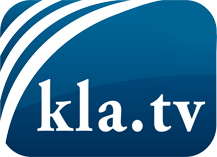 lo que los medios de comunicación no deberían omitir ...poco escuchado – del pueblo para el pueblo ...cada viernes emisiones a las 19:45 horas en www.kla.tv/es¡Vale la pena seguir adelante!Para obtener una suscripción gratuita con noticias mensuales
por correo electrónico, suscríbase a: www.kla.tv/abo-esAviso de seguridad:Lamentablemente, las voces discrepantes siguen siendo censuradas y reprimidas. Mientras no informemos según los intereses e ideologías de la prensa del sistema, debemos esperar siempre que se busquen pretextos para bloquear o perjudicar a Kla.TV.Por lo tanto, ¡conéctese hoy con independencia de Internet!
Haga clic aquí: www.kla.tv/vernetzung&lang=esLicencia:    Licencia Creative Commons con atribución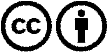 ¡Se desea la distribución y reprocesamiento con atribución! Sin embargo, el material no puede presentarse fuera de contexto.
Con las instituciones financiadas con dinero público está prohibido el uso sin consulta.Las infracciones pueden ser perseguidas.